                            РОССИЙСКАЯ  ФЕДЕРАЦИЯСОВЕТ ДЕПУТАТОВ СЕЛЬСКОГО ПОСЕЛЕНИЯ         ПЕТРОВСКИЙ СЕЛЬСОВЕТДобринского муниципального района  Липецкой области63-я  сессия  V созыва Р Е Ш Е Н И Е04.03.2020 г.                                   п.свх.Петровский                               №  143-рсО признании утратившими силу некоторых  решений Совета депутатов сельского поселения Петровский сельсовет             Рассмотрев обращение главы сельского поселения о признании утратившими силу некоторых решений Совета депутатов сельского поселения Петровский сельсовет, в целях приведения нормативных актов сельского поселения  в соответствии  действующим законодательствам Российской Федерации, руководствуясь Уставом сельского поселения Петровский сельсовет, учитывая решение постоянной комиссии по правовым вопросам, местному самоуправлению, работе с депутатами и делам семьи, детства, молодежи Совет депутатов сельского поселения Петровский сельсовет  РЕШИЛ :                    1.Признать утратившими силу следующие решения:1.1. Решение Совета депутатов сельского поселения Петровский сельсовет от 25.11.2011г. № 62-рс  «О принятии Положения «О контрольно-счетной комиссии сельского поселения Петровский сельсовет Добринского                  муниципального района Липецкой области Российской Федерации » в новой редакции.1.2. Решение Совета депутатов сельского поселения Петровский сельсовет от 29.11.2013г. № 136-рс  «О внесении изменений в  Положение «О контрольно-счетной комиссии сельского поселения Петровский сельсовет Добринского муниципального района Липецкой области Российской Федерации»  в новой редакции».1.3. Решение Совета депутатов сельского поселения Петровский сельсовет от 20.11.2014г. № 165-рс  «О внесении изменений в  Положение «О контрольно-счетной комиссии сельского поселения Петровский сельсовет Добринского муниципального района Липецкой области Российской Федерации»  в новой редакции».       2. Направить указанный нормативный правовой акт главе сельского поселения Петровский сельсовет для подписания и официального обнародования.       3.  Настоящее решение вступает в силу со дня его принятия.Председатель Совета депутатовсельского поселенияПетровский сельсовет                                                      С.Ю.Мерчук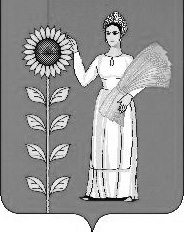 